Lesson 6: Use a Ten to Add Within 1,000Let’s add three-digit numbers by composing a ten.Warm-up: Number Talk: Numbers that Make 10Find the value of each expression mentally.6.1: Add Two-digit and Three-digit NumbersFind the value of each sum.Set 1Set 2Set 3What patterns did you notice?6.2: Card Sort: Perfect TenMatch each three-digit number to a two-digit number. When you add your numbers together they should make a ten with no extra ones. Pick 1 pair of numbers and find the value of their sum. Show your thinking.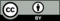 © CC BY 2021 Illustrative Mathematics®